MAT 6. RAZRED (torek, 24. 3. 2020)Rešitve nalog: SDZ (4. del): str. 15/ 4, 5                                               str. 16/ 8, 9                                               str. 17/ 15, 16                                               str. 18/ 17, 18                                               str. 23/ 9, 10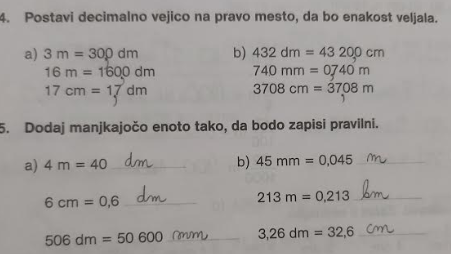 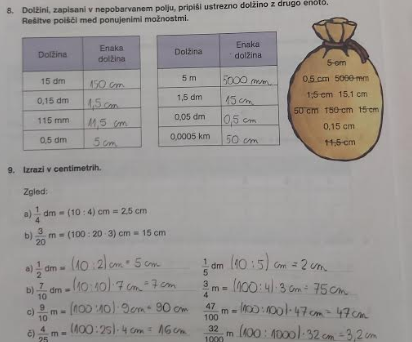 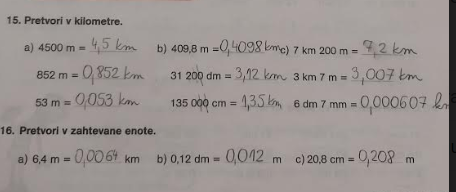 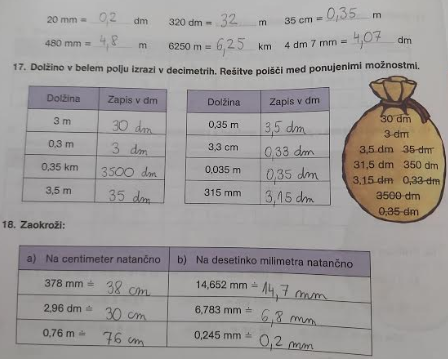 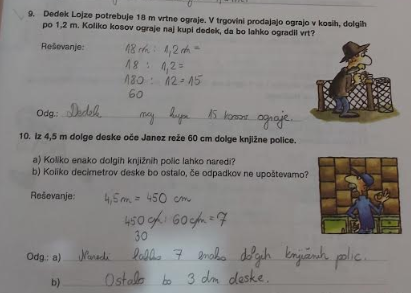 OBRAVNAVA NOVE UČNE SNOVI: OBSEG PRAVOKOTNIKA IN KVADRATAV iučbeniku: https://eucbeniki.sio.si/matematika6/1239/index2.html preberite vse strani o OBSEGU PRAVOKOTNIKA in KVADRATA ter rešite naloge.V SDZ (4. del), preberite od strani 25 do 27.V zvezek zapišite naslov: OBSEG PRAVOKOTNIKA in KVADRATA.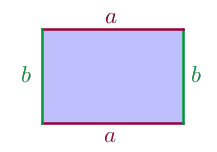 Narišite PRAVOKOTNIK z dolžino  in širino . 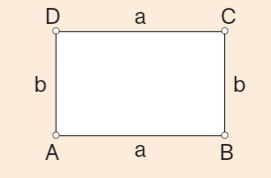 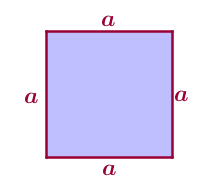 Narišite KVADRAT z dolžino 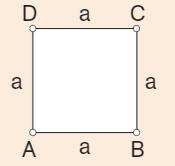 Rešite naslednje naloge v SDZ (4. del): str. 27/ 1, 2                                                                str. 28/ 3